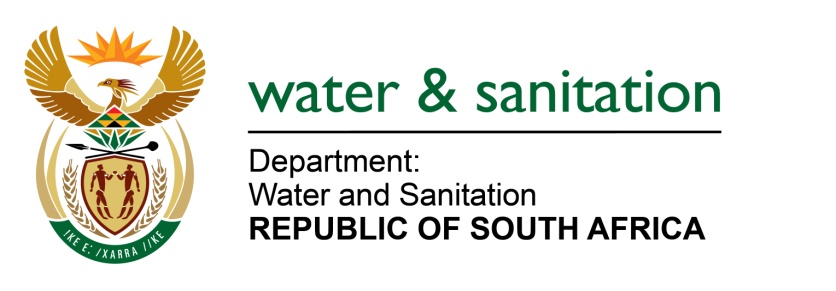 NATIONAL ASSEMBLY FOR WRITTEN REPLYQUESTION NO 3932DATE OF PUBLICATION IN INTERNAL QUESTION PAPER: 28 OCTOBER 2022(INTERNAL QUESTION PAPER NO. 42)3932.	Mrs M R Mohlala (EFF) to ask the Minister of Water and Sanitation:What total amount has his department spent on replacing and/or refurbishing water infrastructure in the past five financial years, as 37% of drinking water was lost through pipe leakages and other infrastructure failures?NW4896E---00O00---MINISTER OF WATER AND SANITATION The amounts spent by the Department of Water and Sanitation to replace and refurbish water infrastructure in the past five financial years were spent on Water Trading Entity infrastructure and not municipal infrastructure where these losses are occuring. The following amounts have been spent on replacing and/or refurbishing water infrastructure by the Water Trading Entity (WTE):The following amounts have been spent on replacing and/or refurbishing water infrastructure by the Main Account: ---00O00---Financial YearTotalFinancial Year R'000  2017/18                390 787  2018/19                177 123  2019/20                164 457  2020/21                     137 315  2021/22                     227 250  Grand Total            1 096 932 Financial Year RBIG  RBIG  WSIG  WSIG  Total Financial Year 5B  6B  5B  6B  Total  2017/18  1 829 002   3 747 243   3 305 237   819 416   9 700 899  2018/19  1 963 000  3 061 848    4 777 267      578 398       10 380 514  2019/20  2 028 516  2 768 746  3 669 319   548 284    9 014 865  2020/21  2 005 605  2 998 971    3 360 456  330 186     8 695 218  2021/22   2 237 370     2 246 121  3 620 327       404 797      8 508 615 Grand Total   10 063 493   14 822 930     18 732 606     2 681 081       46 300 110 